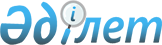 "Қазақстан Республикасы Ауыл шаруашылығы министрлігінің арнайы көлік құралдарының заттай нормаларын бекіту туралы" Қазақстан Республикасы Ауыл шаруашылығы министрінің 2015 жылғы 8 желтоқсандағы № 11-3/1070 бұйрығына өзгеріс енгізу туралыҚазақстан Республикасы Премьер-Министрінің орынбасары – Қазақстан Республикасы Ауыл шаруашылығы министрінің 2018 жылғы 13 наурыздағы № 112 бұйрығы. Қазақстан Республикасының Әділет министрлігінде 2018 жылғы 3 сәуірде № 16715 болып тіркелді
      БҰЙЫРАМЫН:
      1. "Қазақстан Республикасы Ауыл шаруашылығы министрлігінің арнайы көлік құралдарының заттай нормаларын бекіту туралы" Қазақстан Республикасы Ауыл шаруашылығы министрінің 2015 жылғы 8 желтоқсандағы № 11-3/1070 бұйрығына (Нормативтік құқықтық актілерді мемлекеттік тіркеу тізілімінде № 12477 болып тіркелді, 2015 жылы 30 желтоқсанда "Әділет" ақпараттық-құқықтық жүйесінде жарияланған) мынадай өзгеріс енгізілсін: 
      көрсетілген бұйрықпен бекітілген Қазақстан Республикасы Ауыл шаруашылығы министрлігінің Орман шаруашылығы және жануарлар дүниесі комитетінің қарамағындағы республикалық мемлекеттік мекемелердің арнайы көлік құралдарының заттай нормалары осы бұйрықтын қосымшаға сәйкес жаңа редакцияда жазылсын.
      2. Қазақстан Республикасы Ауыл шаруашылығы министрлігінің Орман шаруашылығы және жануарлар дүниесі комитеті заңнамада белгіленген тәртіппен:
      1) осы бұйрықтың Қазақстан Республикасы Әділет министрлігінде мемлекеттік тіркелуін;
      2) осы бұйрық мемлекеттік тіркелген күннен бастап күнтізбелік он күн ішінде оның қазақ және орыс тілдеріндегі қағаз және электрондық түрдегі көшірмесінің ресми жариялау және Қазақстан Республикасы Нормативтік құқықтық актілерінің эталондық бақылау банкіне енгізу үшін "Республикалық құқықтық ақпарат орталығы" шаруашылық жүргізу құқығындағы республикалық мемлекеттік кәсіпорнына жіберілуін;
      3) осы бұйрық мемлекеттік тіркелгеннен кейін күнтізбелік он күн ішінде оның көшірмесінің мерзімді баспа басылымдарына ресми жариялауға жіберілуін;
      4) осы бұйрықтың Қазақстан Республикасы Ауыл шаруашылығы министрлігінің интернет-ресурсында орналастырылуын;
      5) осы бұйрық мемлекеттік тіркелгеннен кейін он жұмыс күні ішінде Қазақстан Республикасы Ауыл шаруашылығы министрлігінің Заң қызметі департаментіне осы тармақтың 1), 2), 3) және 4) тармақшаларында көзделген іс-шаралардың орындалуы туралы мәліметтердің ұсынылуын қамтамасыз етсін.
      3. Осы бұйрықтың орындалуын бақылау жетекшілік ететін Қазақстан Республикасының Ауыл шаруашылығы вице-министріне жүктелсін.
      4. Осы бұйрық алғаш ресми жарияланған күнінен кейін күнтізбелік он күн өткен соң қолданысқа енгізіледі. 
      "КЕЛІСІЛДІ"
      Қазақстан Республикасының
      Қаржы министрі 
      ____________ Б. Сұлтанов
      " " 2018 жыл Қазақстан Республикасы Ауыл шаруашылығы министрлігінің Орман шаруашылығы және жануарлар дүниесі комитетінің қарамағындағы республикалық мемлекеттік мекемелердің арнайы көлік құралдарының заттай нормалары
      Ескертпе: * арнайы көлік құралы – жануарлар дүниесiн қорғау, өсiмiн молайту және пайдалану, сондай-ақ ерекше қорғалатын табиғи аумақтар мен айырықша экологиялық, ғылыми, тарихи-мәдени және рекреациялық құндылығы бар мемлекеттік табиғи-қорық қоры объектілері саласында бақылауды жүзеге асыруға арналған жеңіл автомобиль негізіндегі көлік құралы.
					© 2012. Қазақстан Республикасы Әділет министрлігінің «Қазақстан Республикасының Заңнама және құқықтық ақпарат институты» ШЖҚ РМК
				
      Қазақстан Республикасы
Премьер-Министрiнiң орынбасары –
Қазақстан Республикасының
Ауыл шаруашылығы министрi

Ө. Шөкеев
Қазақстан Республикасы
Премьер-Министрінің орынбасары –Қазақстан Республикасы
Ауыл шаруашылығы министрінің
2018 жылғы 13 наурыз № 112
бұйрығына қосымшаҚазақстан Республикасы
Ауыл шаруашылығы министрінің
2015 жылғы 8 желтоқсандағы
№ 11-3/1070 бұйрығына
4–қосымша
Арнайы көлік құралының атауы*
Арнайы көлік құралының функционалдық мақсаты
Арнайы көлік құралдарын пайдалануға құқығы бар республикалық мемлекеттік мекемелер
Көлік құралдарының шекті саны
Жедел
Жануарлар дүние-сiн қорғау, өсiмiн молайту және пай-далану, сондай-ақ ерекше қорғалатын табиғи аумақтар мен айрықша экологиялық, ғылы-ми, тарихи-мәдени және рекреациялық құндылығы бар мемлекеттік табиғи-қорық қоры объек-тілері саласында бақылауды жүзеге асыру үшін.
Орман шаруашылығы және жануарлар дүниесі комитеті
3
Жедел
Жануарлар дүние-сiн қорғау, өсiмiн молайту және пай-далану, сондай-ақ ерекше қорғалатын табиғи аумақтар мен айрықша экологиялық, ғылы-ми, тарихи-мәдени және рекреациялық құндылығы бар мемлекеттік табиғи-қорық қоры объек-тілері саласында бақылауды жүзеге асыру үшін.
Орман шаруашылығы және жануарлар дүниесі комитетінің облыстық аумақтық инспекциялары, оның ішінде:
264
Жедел
Жануарлар дүние-сiн қорғау, өсiмiн молайту және пай-далану, сондай-ақ ерекше қорғалатын табиғи аумақтар мен айрықша экологиялық, ғылы-ми, тарихи-мәдени және рекреациялық құндылығы бар мемлекеттік табиғи-қорық қоры объек-тілері саласында бақылауды жүзеге асыру үшін.
Ақмола облысы
22
Жедел
Жануарлар дүние-сiн қорғау, өсiмiн молайту және пай-далану, сондай-ақ ерекше қорғалатын табиғи аумақтар мен айрықша экологиялық, ғылы-ми, тарихи-мәдени және рекреациялық құндылығы бар мемлекеттік табиғи-қорық қоры объек-тілері саласында бақылауды жүзеге асыру үшін.
Ақтөбе облысы
11
Жедел
Жануарлар дүние-сiн қорғау, өсiмiн молайту және пай-далану, сондай-ақ ерекше қорғалатын табиғи аумақтар мен айрықша экологиялық, ғылы-ми, тарихи-мәдени және рекреациялық құндылығы бар мемлекеттік табиғи-қорық қоры объек-тілері саласында бақылауды жүзеге асыру үшін.
Алматы облысы
35
Жедел
Жануарлар дүние-сiн қорғау, өсiмiн молайту және пай-далану, сондай-ақ ерекше қорғалатын табиғи аумақтар мен айрықша экологиялық, ғылы-ми, тарихи-мәдени және рекреациялық құндылығы бар мемлекеттік табиғи-қорық қоры объек-тілері саласында бақылауды жүзеге асыру үшін.
Атырау облысы
35
Жедел
Жануарлар дүние-сiн қорғау, өсiмiн молайту және пай-далану, сондай-ақ ерекше қорғалатын табиғи аумақтар мен айрықша экологиялық, ғылы-ми, тарихи-мәдени және рекреациялық құндылығы бар мемлекеттік табиғи-қорық қоры объек-тілері саласында бақылауды жүзеге асыру үшін.
Шығыс Қазақстан облысы
33
Жедел
Жануарлар дүние-сiн қорғау, өсiмiн молайту және пай-далану, сондай-ақ ерекше қорғалатын табиғи аумақтар мен айрықша экологиялық, ғылы-ми, тарихи-мәдени және рекреациялық құндылығы бар мемлекеттік табиғи-қорық қоры объек-тілері саласында бақылауды жүзеге асыру үшін.
Жамбыл облысы
14
Жедел
Жануарлар дүние-сiн қорғау, өсiмiн молайту және пай-далану, сондай-ақ ерекше қорғалатын табиғи аумақтар мен айрықша экологиялық, ғылы-ми, тарихи-мәдени және рекреациялық құндылығы бар мемлекеттік табиғи-қорық қоры объек-тілері саласында бақылауды жүзеге асыру үшін.
Батыс Қазақстан облысы
14
Жедел
Жануарлар дүние-сiн қорғау, өсiмiн молайту және пай-далану, сондай-ақ ерекше қорғалатын табиғи аумақтар мен айрықша экологиялық, ғылы-ми, тарихи-мәдени және рекреациялық құндылығы бар мемлекеттік табиғи-қорық қоры объек-тілері саласында бақылауды жүзеге асыру үшін.
Қызылорда облысы
17
Жедел
Жануарлар дүние-сiн қорғау, өсiмiн молайту және пай-далану, сондай-ақ ерекше қорғалатын табиғи аумақтар мен айрықша экологиялық, ғылы-ми, тарихи-мәдени және рекреациялық құндылығы бар мемлекеттік табиғи-қорық қоры объек-тілері саласында бақылауды жүзеге асыру үшін.
Қарағанды облысы
16
Жедел
Жануарлар дүние-сiн қорғау, өсiмiн молайту және пай-далану, сондай-ақ ерекше қорғалатын табиғи аумақтар мен айрықша экологиялық, ғылы-ми, тарихи-мәдени және рекреациялық құндылығы бар мемлекеттік табиғи-қорық қоры объек-тілері саласында бақылауды жүзеге асыру үшін.
Қостанай облысы
15
Жедел
Жануарлар дүние-сiн қорғау, өсiмiн молайту және пай-далану, сондай-ақ ерекше қорғалатын табиғи аумақтар мен айрықша экологиялық, ғылы-ми, тарихи-мәдени және рекреациялық құндылығы бар мемлекеттік табиғи-қорық қоры объек-тілері саласында бақылауды жүзеге асыру үшін.
Маңғыстау облысы
14
Жедел
Жануарлар дүние-сiн қорғау, өсiмiн молайту және пай-далану, сондай-ақ ерекше қорғалатын табиғи аумақтар мен айрықша экологиялық, ғылы-ми, тарихи-мәдени және рекреациялық құндылығы бар мемлекеттік табиғи-қорық қоры объек-тілері саласында бақылауды жүзеге асыру үшін.
Павлодар облысы
12
Жедел
Жануарлар дүние-сiн қорғау, өсiмiн молайту және пай-далану, сондай-ақ ерекше қорғалатын табиғи аумақтар мен айрықша экологиялық, ғылы-ми, тарихи-мәдени және рекреациялық құндылығы бар мемлекеттік табиғи-қорық қоры объек-тілері саласында бақылауды жүзеге асыру үшін.
Солтүстік Қазақстан 

облысы
14
Жедел
Жануарлар дүние-сiн қорғау, өсiмiн молайту және пай-далану, сондай-ақ ерекше қорғалатын табиғи аумақтар мен айрықша экологиялық, ғылы-ми, тарихи-мәдени және рекреациялық құндылығы бар мемлекеттік табиғи-қорық қоры объек-тілері саласында бақылауды жүзеге асыру үшін.
Оңтүстік Қазақстан 

облысы
12